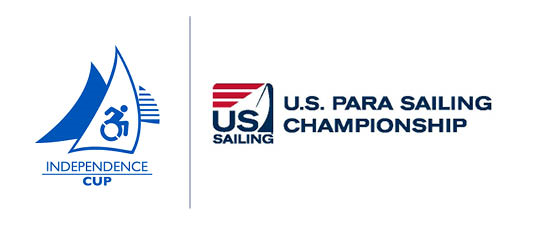                                                                       Sailing ResumePlease describe your racing experiences over the last 3 years, indicating your position on the boat (crew or skipper).  _________________________________________                                                _______________                      Name (please print)                                                                                             Date     Note: Please email completed resume to JGASF@juddgoldmansailing.org                                                                                                          